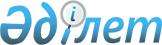 О передаче трансформаторных подстанций из республиканской собственности в коммунальную собственность города АстаныПостановление Правительства Республики Казахстан от 10 декабря 2003 года N 1255      В соответствии с постановлением  Правительства Республики Казахстан от 22 января 2003 года N 81 "Об утверждении Правил передачи государственного имущества из одного вида государственной собственности в другой" Правительство Республики Казахстан постановляет: 

      1. Принять предложение акима города Астаны о передаче из республиканской собственности трансформаторной подстанции 1081 объекта "Государственная дача "Чубары" Президента Республики Казахстан" и трансформаторной подстанции объекта "Жилой комплекс на 195 квартир", находящихся на балансе Управления делами Президента Республики Казахстан, в коммунальную собственность города Астаны. 

      2. Управлению делами Президента Республики Казахстан (по согласованию) совместно с Комитетом государственного имущества и приватизации Министерства финансов Республики Казахстан и акиматом города Астаны в установленном законодательством порядке осуществить необходимые организационные мероприятия по приему-передаче трансформаторных подстанций. 

      3. Настоящее постановление вступает в силу со дня подписания.       Исполняющий обязанности 

      Премьер-Министра 

      Республики Казахстан 
					© 2012. РГП на ПХВ «Институт законодательства и правовой информации Республики Казахстан» Министерства юстиции Республики Казахстан
				